EECE 310L: Electric Circuits LaboratoryExperiment 9:  MOS TransistorBy:Group 12Sunday, December 1st, 2013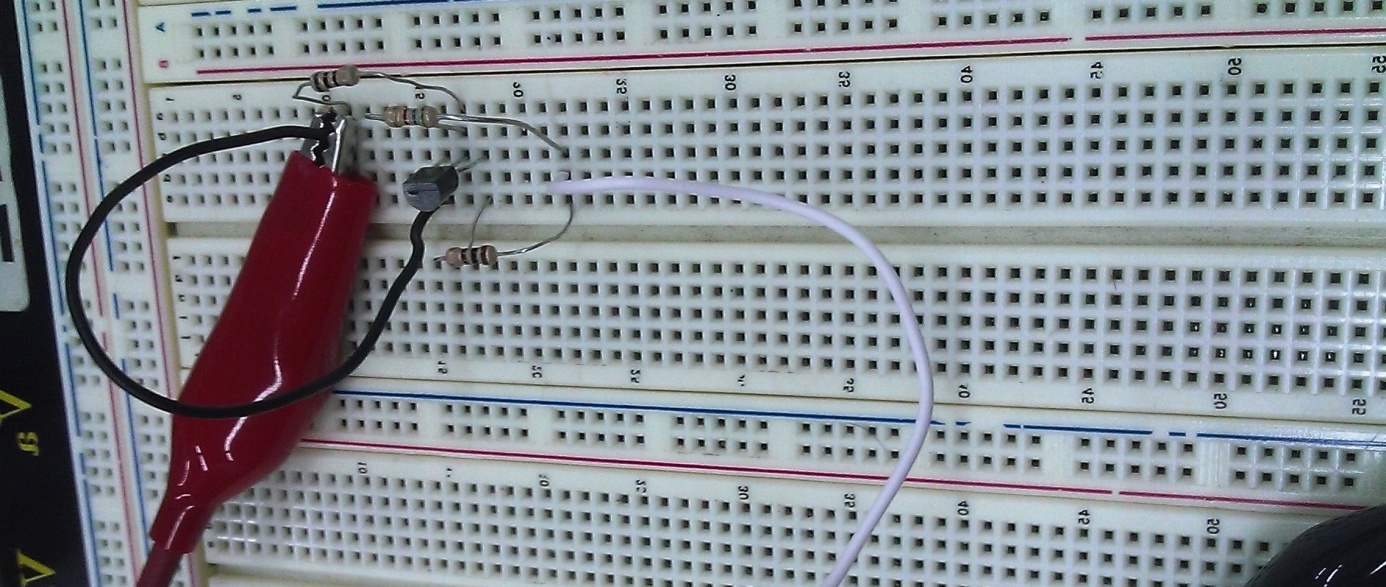 Table of ContentsObjectives……………………………………………………………………….……..5Lab Equipment Used…………………………………………………………………..6Lab Tools Used …………………………………………………………………….....6Components Used……………………………………………………………………..6Experimental Procedure and Discussion ……………………………………………..7MOSFET Characteristics……………………………………………………...7Circuit DiagramsExperimental ProcedureMeasurements and ResultsDiscussionsMOSFET as a Voltage-Controlled Resistor …………………………………11 Circuit DiagramsExperimental ProcedureMeasurements and ResultsDiscussionsMOSFET as Logic Gate  …………………………………………………….17Circuit DiagramsExperimental ProcedureMeasurements and ResultsDiscussionsMOSFET as an Amplifier ………………………………………………...…21Circuit DiagramsExperimental ProcedureMeasurements and ResultsDiscussionsMOSFET as a current source  …………………………………………….25Circuit DiagramsExperimental ProcedureMeasurements and ResultsDiscussionsMistakes and Problems Faced during the Lab …………………………………...28References ………………………………………………………………………..28Signed Statement  ………………………………………………………………..29List of Figures and TablesObjectives:       The main purpose of this experiment was to get familiar with a MOSFET transistor which  is a Metal Oxide Semiconductor Field Effect Transistor. We have began with studying its characteristics together with three regions of the MOSFET. Afterwards, we studied different applications of this type of transistor including applications such as: voltage controlled resistor, logic gate, amplifier, current source.Lab Equipment Used:BreadboardOscilliscope (Tektronix TDS220)Function Generator (Agilent 33120A)DC Power SupplyDigital Multimeter Lab Tools Used:We have used only a wire stripper and a wire cutter since all connections were made by only placing parts on the breadboard with help of wires.Components Used:MOSFET BS170 (N-Channel Enhancement Mode Field Effect Transistor)Three capacitors of value 10uFWiresResistors: Table 1: ResistorsExperimental Procedure & Discussion:MOSFET CharacteristicsA1) Circuit Diagram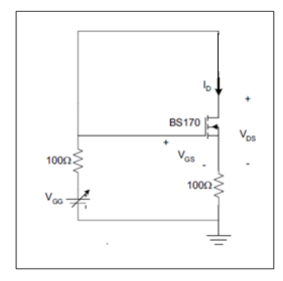 Figure 1: MOSFET circuitA2) Detailed Experimental ProcedureIn this part of the experiment, we connected the MOSFET in one circuit with two resistors of value 100 Ohms and VGG voltage of 0.5V which was taken from the DC power supply. The main purpose, here, was to find two important characteristics of a MOSFET that is its trans conductance “k” and threshold voltage “VT”. To find these two parameters we had to use the equation of a drain current in the MOSFET, in the saturation region, that is :with conditions that: VGS > VT and VDS > VGS – VT .To proceed with that equation we needed first to find VGS for different values of ID. We started with slowly increasing the voltage VGG until we got a drain current of 15mA by watching the voltage across the sensing resistor. The sensing resistor is the resistor connected between the source and the ground. Also, for BS170 transistor VDS=VGS and VT>0. We did not use here an ammeter because it could have a loading effect on the MOSFET and that would not give us accurate results. Then we have repeated the procedure for also getting a current of 30mA and 40mA. After getting all the values we ended up with two equations and two unknowns from which values “k” and “VT” could be easily calculated when solving:    and     Assumptions:Our 100 Ohms resistor had actually a value of 101.2Ohms and so we had a 1.2% error coming from that fact already. Also, we did not account for the internal resistance in the wires. In addition, from the beginning of the experiment we assumed that our MOSFET is in saturation region. However, this was a true assumption and we can verify that using the formula : VGS=VT+ √(2ID/k).A3) Measurements & Results:When increasing the VGG and measuring the voltage across the sensing resistor, we obtained the values below: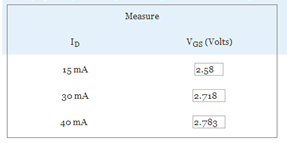 Figure 2: VDS for different IDs.After getting the values of a drain current and VGS, we solved for two equations to find the values of k and VT using:For ID= 15 mA and VGS=2.58V: 15*10^-3 = (k/2)(2.58-VT)2               For ID= 30 mA and VGS=2.718V:30*10^-3 = (k/2)(2.718-VT)2                    => 2= (2.718-VT)2 / (2.58-VT)2√2 = (2.718-VT) / (2.58-VT) VT= 2.24 Vk=0.271 A/V2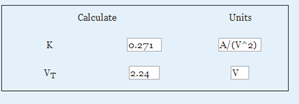 Figure 3: Values of k and VtTo check our calculations with the measured values, we used: VGS=VT+ √(2ID/k)  for ID=40mA.VGS = 2.24 + √((2*40*10^-3)/0.271) = 2.783 V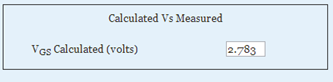 Figure 4: VGS calculatedA4) Discussion:We got no error when comparing the calculated VGS with the measured VGS=> (2.783-2.783)/2.783 *100=0%That actually shows that all our measured values above are correct and the assumption that MOSFET is in the saturation region is also true. B. MOSFET as a Voltage Controlled Resistor:B1) Circuit Diagram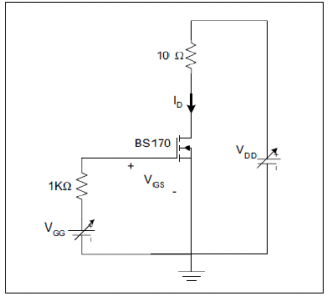 Figure 5: Voltage controlled resistorB2) Detailed Experimental ProcedureIn this part of the experiment we substituted one of the 100 Ohm resistors by 1kOhm resistor and the second one by 10 Ohms. Also, we added a DC voltage VDD= 2V.  As a result, we ended up using both master and slave connections from the power supply. For this application our transistor was working in the triode region where VGG > VT and VGG > VDD and our MOSFET acted like a resistor whose resistance could be calculated by the measured ID and VDS. Depending on VDD we could control the region of operation of the MOSFET. After setting VGS= 2+VT,  we started increasing VDD as to get VDS =0.1V. Then, we found the ID using the voltmeter across the sensing resistor (in this case it is the 10 Ohm resistor). Afterwards, we repeated the procedure for finding the VGG=3+VT and VGG=VT+4.Assumptions:We assumed that for the voltage controlled resistor application of the MOSFET we should work in the triode region. However, our assumption was correct, we can easily check that by checking the conditions of the triode region: VGS>VT and VDS< VGS-VT.B3) Measurements & Results:For VGS=2+VT= 2.24+2= 4.24 V: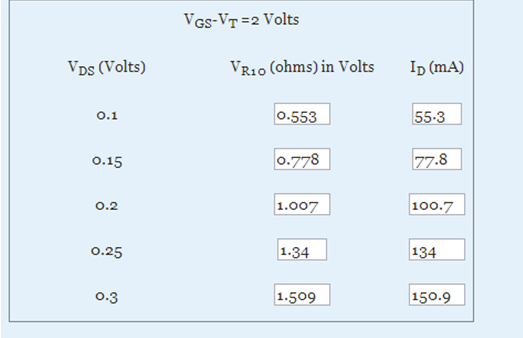 Figure 6: ID for VDSFor VGS= VT + 3=2.24+3=5.24 V :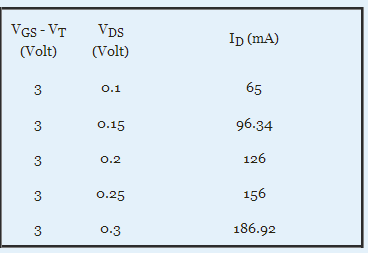 Figure 7: ID for VGS=VT+3For VGS= VT + 4 =2.24+4=5.24 V :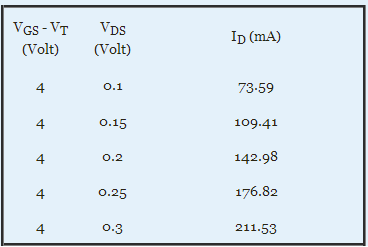 Figure 8: ID for VGS=VT+4B4) Discussion:VGG=2+VT:Figure 9: ID vs. VDSVGG=3+VT:Figure 10: ID vs. VDSVGG=4+VT:Figure 11: ID vs. VDSAll the graphs are linear, also the first graph can be considered approximately linear the nonlinearity part at 0.25V of VDS might come from the errors in the measurements.Slope 1: (150.9-55.3)/(0.3-0.1) = 478 mA/V Slope 2:(186.92-65)/(0.3-0.1)= 609.6 mA/VSlope 3: (211.53-73.59)/(0.3-0.1)= 689.7 mA/VSince  R=1/slope :R1 =1/0.478= 2.09ΩR2 =1/0.6096= 1.64ΩR3 =1/0.6897= 1.45ΩTable 2: Values of RDS measuredSince all of the three graphs are linear or approximately linear we can then conclude that MOSFET is working here in the linear/triode region. As another verification, we can also see that VGS > VT and VGS > VDS .The region in which the MOSFET is working is also called an ohmic region, for there is a linear relationship between VDS and ID => RDS=VDS/ ID.  So MOSFET acts like a voltage controlled resistor. The equation for the drain current in the triode region is:ID = (k/2)*2(VGS – VT) VDS – VDS2 In this case, VDS2 is small so we can ignore it. =>Values for VDS so the error in current values is less than 5% are :(ID- IDx) / ID <5%IDx := > (k/2)*2(VGS – VT) *VDS And for IDx => RDS=1/k*(VGS-VT)=>(VGS-VT)/((VGS-VT)-0.5VDS2)<1.05Then when solving for VDS: VDS=0.095*(VGS-VT)=>RDS=1/ k*(VGS-VT)  where k=0.271 Table 3:Values of RDS calculatedThe error of RDS , for any of the three cases ,between actual and calculated resistance is greater than 5% and so its inaccurate. Such huge error comes most probably from the resistance of wires and any probable errors coming from taking the results from the devices during the experiment.MOSFET as a Voltage Controlled Resistor can be used in applications such as: AttenuatorAnalog filterIn Modulation circuitsVariable gain amplifiers controlled by VGSC. MOSFET as Logic Gate C1)  Circuit Diagram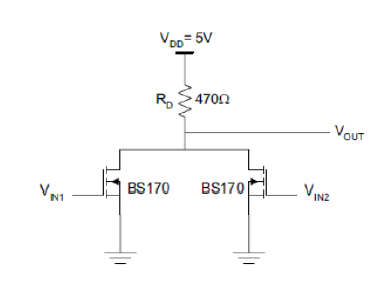 Figure 12: MOSFET as Logic GateC2)  Detailed Experimental ProcedureThe MOSFET figure above shows that both the input and output are connected to the same drain. MOSFETs here have the possibility of operating in either cut-off or triode region. Therefore, this will lead to operating as 2-Input NOR gate. However, in order to prove this we may apply 4 logic input combinations.However, output values are obtained by varying Vin1 after setting Vin2 to 0V.Then, the corresponding regions of operations can be deduced.C3) Measurement and Results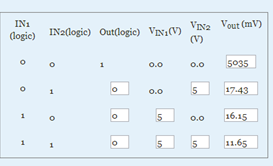 Figure 13: InLab Results of part C (1)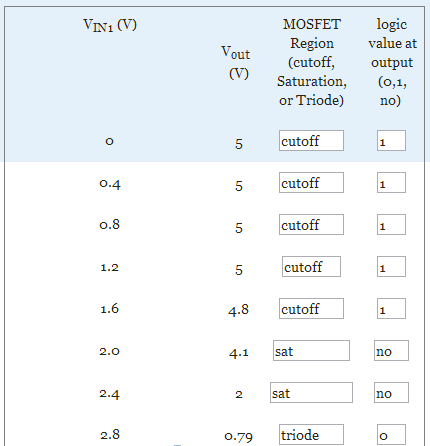 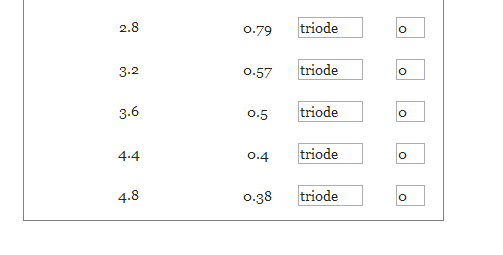 Figure 14: InLab Results of part C (2)C4)  DiscussionsThe above results show that, the given MOSFET has VH= 5.035V, and VL= 17 approximately.The output is zero whenever we have at least one MOSFET operating in the triode region.Then, MOSFET would be replaced by a resistor in this latter region, where its value is RDS << RD. Hence, a very low output voltage will be obtained due to logic zero caused by RD, thus by voltage divider, 
V0=      if there are two MOSFETs in triode; or,V0=      if there is only one MOSFET operating in triode.Notice the following:When MOSFETs are in cut-off, RD has no effect on the output.RD and VOL are inversely proportional since when RD increases, VOL decreases (the denominator becomes large). The graph below shows that at Vin= 0.4V approx., the MOSFET changes from cut-off to saturation. While it changes from saturation into triode region when Vin= 2V approx.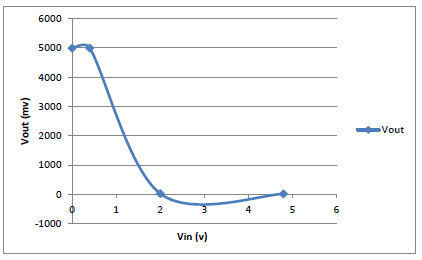 Figure 15: Vin vs VoutD) MOSFET as an AmplifierD1) Circuit Diagram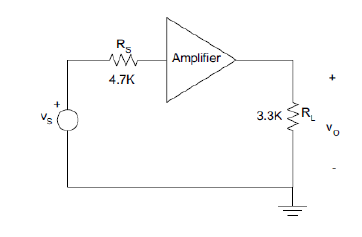 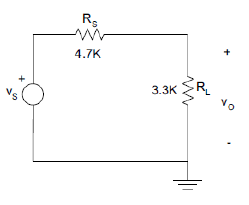 Figure 16: MOSFET as an Amplifier (1)             Figure 17: MOSFET as an Amplifier (2)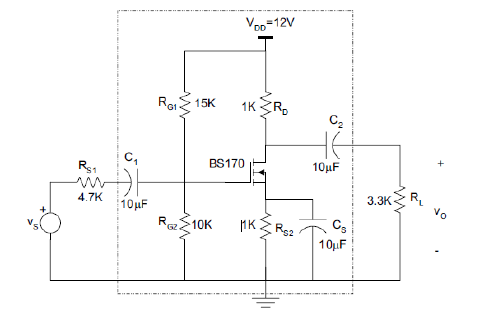 Figure 18: MOSFET as an Amplifier (3)  D2) Detailed Experimental ProcedureThe following outputs should be obtained after applying the circuit with no amplifier:This circuit has an attenuator (a thing that makes it weaker) due to the fact that the voltage gain cannot exceed 1.The gain is not affected by the input signal frequency.After that, the circuit is re-modeled to get rid of the DC and AC components of the input                                                                          and output by connecting an amplifier along with some capacitors.Then, to get high and low frequencies, with an amplitude=   its original value at saturation, by varying the frequency to relatively high and low. D3)Measurement and ResultsWe used the following equations :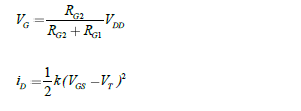 And, id= 0.5*0.244*(4.8-1000id-1.826)2	                    id1= 2.8129 mA Or, id2= 3.1342 mA which is rejected.=>VGS=4.8-2.8129= 1.978 which is greater than VT. Thus, this result is accepted. Also, VDS= 12-2*2.819= 6.3562V. Now, apply the AC analysis calculations to get: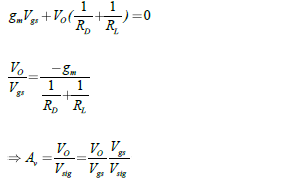 Then, Vo/VGS = -28.5 V/VThus, AV = -15.95 V/VTable 4: inLab Results of part D (1)Table 5: inLab Results of part D (2)D4)  DiscussionsIt is shown that the amplification bandwidth is affected by the variation in the frequencies of the capacitors. This is revealed in the fact the capacitor in case of high frequency, where it becomes a short circuit. Hence, MOSFET’s biasing changes and moving it from the saturation region. However, in the case of low frequency, the signal source will disconnect in addition to a drop in the output to reach very low values as zero since the MOSFET will act as open circuit.If the  MOSFET was connected while enlarging the amplitude of the signal, we will obtain a distortion in the signal due to the biasing in the MOSFET, thus there will be a change at the extremities of the signal at both cut-off and triode regions.Therefore to get rid of distortion both conditions should be satisfied:      and     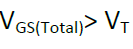 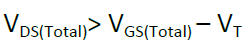 E) MOSFET as a Current Source E1) Circuit Diagram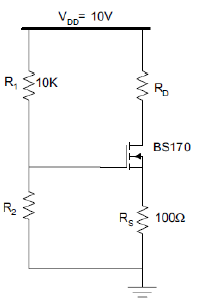 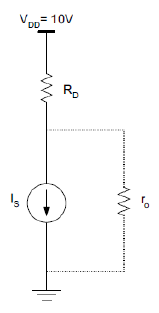 Figure 19: MOSFET as a Current Source (1)             Figure 20: MOSFET as a Current Source (2)E2) Detailed Experimental ProcedureBeing biased to the saturation region is a must to ensure that the MOSFET is acting as a current source. Then, the i-v relationships will be revealed as the following: , by which we got VG but, VG=  .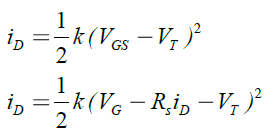 Notice that the channel length modulation is being neglected.The next step will be constructing the circuit with the value calculated of R2 = 5.41Ω above while we vary RD from 0 to 1000 K, meanwhile we record the drain to source and drain currents.E3)  Measurement and ResultsE4) DiscussionsFigure 21 ID for RDIt can be noticed that ID is constant between 220 and 560. This region is approximated with part of the graph curve for the least derivative.Figure 22 :VDS for RDThe value of ID is about 10.75 mA.Ro, the output resistance in saturation can be obtained using the following formula: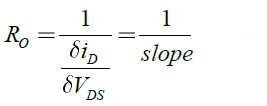 ID remains approximately constant between the interval 3.924 -8.89 V.Since ID is independent of VDS, thus the aforementioned interval corresponds to the saturation region. Note:  We have to take into consideration that the observed small variation is due to the channel length modulation.Mistakes faced in the labWe have faced a real problem with the connections of wires, which resulted in the fact that we finished the required experiment very late. The oscilloscope seemed to not read well the output voltage as well as the input voltage that proved to us that there is a problem with wires. It also happened that the oscilloscope was reading noise and our measuring results were not correct. This was shown in this lab report where the error between the calculated and measured values was large. References Smith, S .Microelectronic Circuits 6th Edition.EECE 310Lab Lecture Notes.   Signed Statement“I HAVE NEITHER GIVEN NOR RECEIVED AID ON THIS REPORT NOR HAVE ICONCEALED ANY VIOLATION OF THE AUB STUDENT CODE OF CONDUCT.”Type TitlePageTableResistors6FigureMOSFET circuit7FigureVDS for different IDs8FigureValues of k and VT9FigureVGS calculated10FigureVoltage Controlled Resistor11FigureID for VDS12FigureID for VGS=VT+312FigureID for VGS=VT+413FigureID vs. VDS13FigureID vs. VDS14FigureID vs. VDS14FigureMOSFET as Logic Gate17FigureIn lab results part C(1)18FigureIn lab results part C(2)18,19FigureVin vs. Vout21FigureMOSFET as an amplifier(1)21FigureMOSFET as an amplifier(2)21FigureMOSFET as an amplifier(3)22FigureMOSFET as a current source25FigureID for RD26FigureVDS for RD27TableValues of RDS measures15TableValues of RDS calculated16TableIn Lab report results part D(1)23TableIn Lab report results part D(2)24Theoretical Value (Ω)Measured Value (Ω)Error (%)100101.21.21010.2210009831.74704582.553300not measured-4700not measured-10000not measured-15000not measured-VGS-VT  (V)RDS Measured (Ω)22.0931.6441.45VGS-VT  (V)RDS calculated (Ω)Error%21.84511.731.2302540.92336.3ValueID (DC) Ma2.655VGS (DC) Volts2.11VDS (DC) Volts 6.774ValueVS PK-PK (mV)106VI PK-PK (mV)64.8VO PK-PK (mV)820Phase Shift (VI, VO) degrees180RD (ohms)VS (volts)ID (mA)= VS/ RS VDS (volts)01.09810.988.891001.09210.927.792201.08610.866.4963301.08310.835.2364701.07510.753.9245601.07310.732.9456801.06810.681.7288201.05210.520.33110000.9099.090.067